Séquence LyraComment s’inspirer d’une œuvre du passé pour créer une nouvelle œuvre ? Le compositeur……………………………………………………né en……………………….    à…………………………………………………. En ………………………  est venu créer de nouvelles…………………………………………. sur la basse  obstinée………….                                 du…………………………………………de………………………       compositeur ;……………………………..   du  ………………………style…………….      Le canon de Pachelbel est composé sur une b…… ………………….….         …..       …….     ……        …..    ……     ……..     .…..    …. .          I              V          VI          III         IV       I          IV           V        I                  Domaine de la forme   :  nombre de basses entendues entières :     ….                                                                                                                                  Domaine du timbre  ……………………………………………………………………………………………………….                                                                                                       Domaine du temps : Le tempo : …...       la mesure est à …………… temps                       Domaine  de l’espace………………………………………………………..       …………………………………………………………………………………………………………                                                                                                                          Domaine de la dynamique     …………………………………………………..    Domaine du style   caractérisé en musique, comme en peinture et architecture par  ………………………………………………………………………………. Création Lyra ou le chant des constellations par le compositeur André Serre Milan en 2017     .                              Chacune des classe de 6ème se définit comme une constellation d’étoiles mis en musique par sur la basse et la ligne principale du canon qui symbolise la lyre d’Orphée                                                             6é1 ;6é2 ; 6é3 ;6é4 ;6é5 ;6é6 ;6é7 ;6é8 ; la lyre d’Orphée nous réunit.La mesure est changé en ………………                                                                                         ma 6ème : la constellation du ………………………………………………     ……………………………………………………………………………         ……………………………………………………………………………………………………………………………………………………………………………Entre les constellations, voyagent les papillons dont la vie éphémère est une allégorie de la condition humaine. Toujours sur la basse de Pachelbel mais dont la mesure est à …………………………………..,              le  textes collent à une ………………………..,   conçues en ……………………………………….   et dont le rythme évolue en …………………………………………… provoquant un effet de ……………………………………………                               Pa - pil - onl s de jour pa - pil - lons de nuit nous chan -tons en har - mo –nie sous le so - leil et sous la lu - ne no - tre vie est é – phé-mère nous re - gar - dons les cons - tel - la - tions dont no - tre pré - fé – rée est la ly - e ma-gique d'Or-phée pour l'é -ter- ni -Pa - pil - lons de nuit pa - pil - lons de jour et mi - di se mi – re dans les eaux de Nar - cisse son vi - sa - ge de terre som - bre dans les flots per - du dans le gouffre de l'a - bîme des eaux é - troi - tes plus de vi sage cons-tel - la - tions de la ter - re et des en-fersEn 1998 le rappeur MENELIK écrit Je me souviens mixe son texte avec en arrière-plan sonore Le canon de PachelbelAndré Serre Milan France fin XXès            né en  1965        Musique contemporaine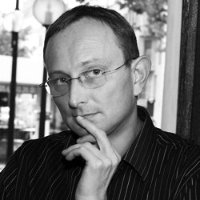 Johann Pachelbel     Allemagne XVIIès     Musique baroque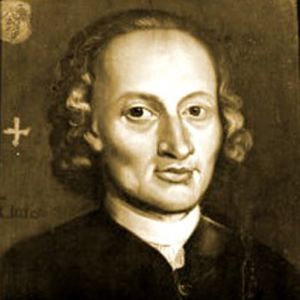 